Independent Mental Health AdvocacyWhat is Advocacy?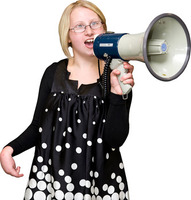 Advocacy is helping people say what they want.An advocate will work together with you. Advocacy makes sure that you have a voice and a say in important decisions about your life and care. About York Advocacy Hub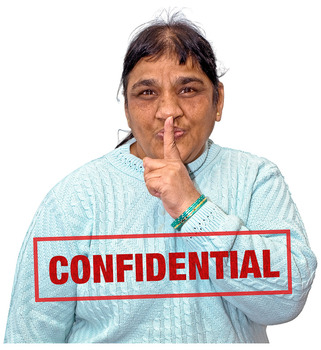 Free: You do not have to pay for our service. Confidential: This means we don’t share information with other people or services unless there is a risk to yourself or someone else.Independent: This means we are a separate organisation and advocates don’t work for social care and health services.On your side: We are here to get your point across and we work for you, and no-one else.Independent Mental Health Advocacy (IMHA)There is a law called the Mental Health Act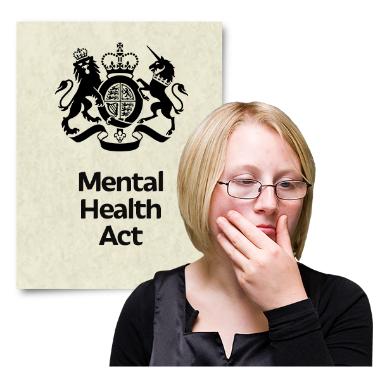 This law says when you can be sent to a mental health hospital or kept in hospital, even when you do not want to be there.One of the rights in the Act is to have an Independent Mental Health Advocate (IMHA). This is someone who helps you to speak up for what you want around your care and treatment in hospital.What an independent mental health advocate will do 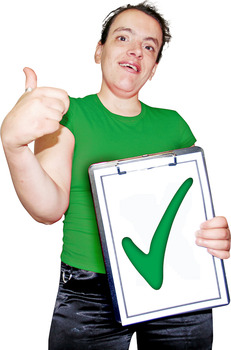 Your advocate will work with you to help you:Understand your rights.Understand what medical treatments you might be givenListen to your views and feelings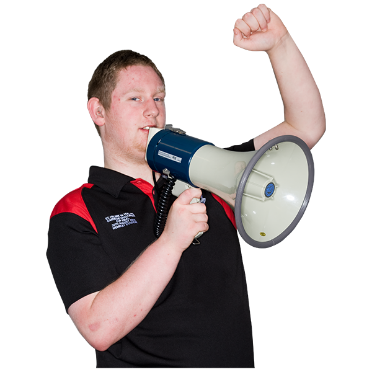 We will support you to speak up for what you want, or speak up for you if needed.They will go to meetings and tell health and social care staff what you would want to happenAn Independent Mental Health Advocate (IMHA) can also:Your advocate can help you apply for a mental health tribunal or other meetings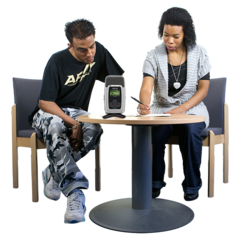 They can go to the tribunal or other meetings with youThey can help you understand the decisions made at these meetingsYour advocate will help you raise issues such as hospital leave and getting the right support after you leave hospital.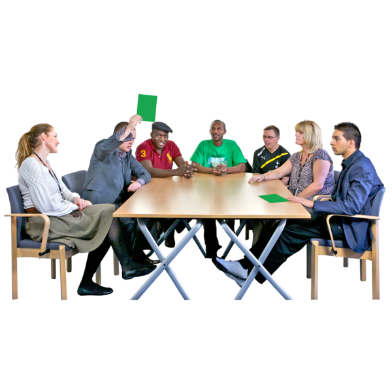 What an independent mental health advocate won’t do 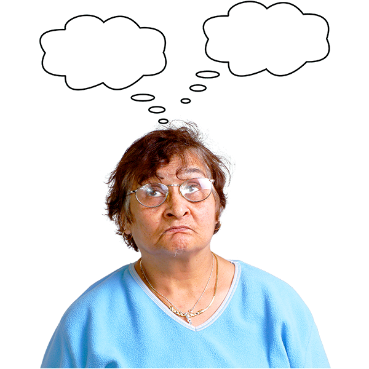 The advocate won’t make decisions for youThe advocate won’t tell you what to doContacting us  If you would like to see an advocate you can call us on 01904 414357 or email office@yorkadvocacy.org.uk  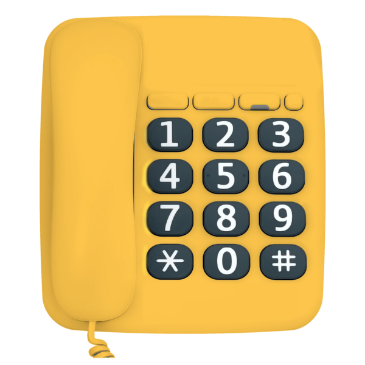 Name of the advocate who visited you: ________________________Date they came to see you: ___________________________________Advocacy AgreementWhen you have read through this information please sign below to show you understand the information. 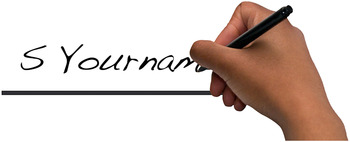 Your Name:	______________________________________  Date:	______________________________________Advocate’s Name:	_________________________________ Date:	______________________________________IssueGoal / OutcomeNext StepsDone by – whoDone by - timeframe